Апелляция WWW.EGE.EDU.RU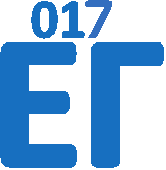 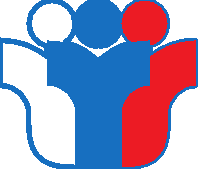 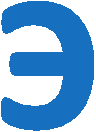 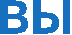 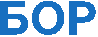 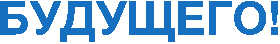 УЧАСТНИК ЕГЭ ИМЕЕТ ПРАВО ПОДАТЬ АПЕЛЛЯЦИЮ*УЧАСТНИК ЕГЭ ЗАБЛАГОВРЕ-МЕННО ИНФОРМИРУЕТСЯ О ВРЕМЕНИ, МЕСТЕ, ПОРЯДКЕ РАССМОТРЕНИЯ АПЕЛЛЯЦИИ?ПРИ РАССМОТРЕНИИ АПЕЛЛЯЦИИ МОГУТ ПРИСУТСТВОВАТЬ:- участник ЕГЭ; ?	- родители (законные представители);- члены ГЭК (по решению председателя ГЭК);- представители Рособрнадзора; - общественные наблюдатели;- представители ОИВ.НЕ РАССМАТРИВАЮТСЯ АПЕЛЛЯЦИИ ПО ВОПРОСАМ:- содержания и структуры заданий по учебным предметам;- неправильного оформления экзаменационной работы;- связанным с нарушением* ПОДАЧА И РАССМОТРЕНИЕ АПЕЛЛЯЦИЙ МОГУТ БЫТЬ ОРГАНИЗОВАНЫ С ИСПОЛЬЗОВАНИЕМ ИНФОРМАЦИОННО-КОММУНИКАЦИОННЫХ ТЕХНОЛОГИЙ (ПО РЕШЕНИЮ ОИВ)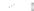 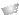 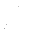 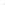 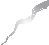 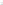 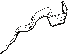 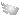 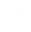 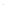 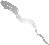 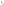 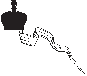 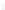 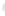 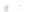 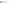 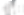 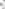 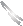 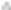 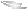 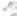 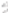 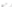 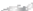 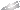 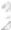 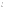 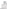 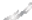 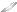 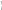 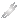 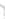 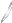 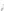 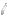 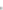 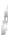 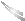 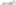 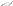 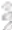 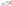 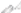 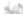 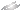 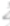 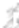 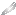 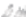 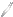 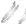 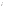 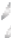 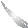 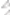 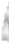 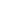 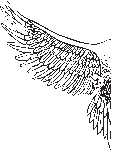 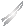 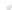 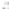 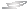 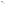 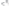 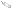 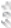 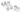 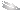 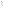 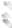 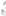 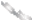 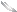 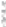 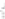 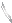 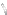 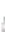 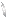 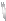 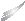 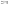 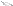 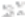 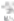 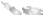 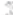 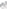 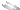 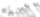 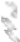 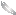 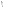 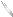 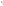 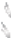 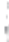 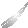 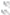 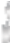 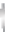 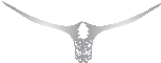 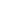 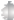 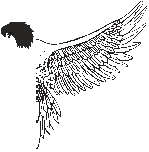 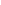 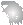 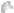 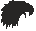 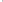 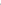 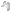 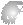 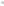 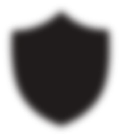 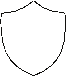 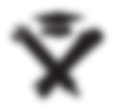 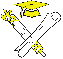 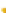 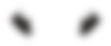 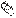 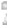 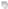 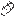 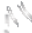 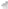 участником ЕГЭ требований порядка ЕГЭ;-связанным с оцениванием результатов выполнения заданий с кратким ответом.РОСОБРНАДЗОР ПРЕДУПРЕЖДАЕТ: СОБЛЮДАЙТЕ ПОРЯДОК ПРОВЕДЕНИЯ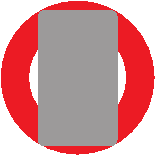 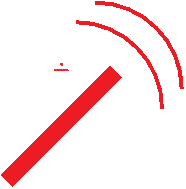 ЕГЭО НАРУШЕНИИ УСТАНОВЛЕН-НОГО ПОРЯДКА ПРОВЕДЕНИЯ ЭКЗАМЕНАО НЕСОГЛАСИИС ВЫСТАВЛЕННЫМИ БАЛЛАМИВ день проведения экзаменаВ течение 2-х рабочих дней со дня официального объявления резуль-татов ЕГЭ по соответствующему учебному предметуЧлену ГЭК, не покидая ППЭВыпускники текущего года – в своей школе. Выпускники прошлых лет и другие участники ЕГЭ – в места, в которых они были зареги-стрированы на сдачу ЕГЭ, а также в иные места, определенные орга-нами исполнительной власти, осу-ществляющими     государственное управление в сфере образованияВ течение 2-х рабочих дней с момента ее поступления в конфликтную комиссиюВ течение 4-х рабочих дней с момента ее поступления в конфликтную комиссиюПри удовлетворении апелляции результат экзамена аннулируется. Участник ЕГЭ сдает экзаменв другой день, предусмотренный единым расписанием ЕГЭПри удовлетворении апелляции результат пересчитывается и утверждается ГЭК